2020年4月 大阪府教育厅教育振兴室由于受新冠肺炎而停课大家好!由于受新冠肺炎蔓延的影响，目前还一直不能上学。每天过着与以往不同的生活，是否感到困惑或为难? 我们心理咨询专家在这里向大家转达一些助言，希望能对大家有所帮助。现在的生活，给我们带来了各种精神压力。这些精神压力主要影响到我们的身体、心理和行动这三个方面。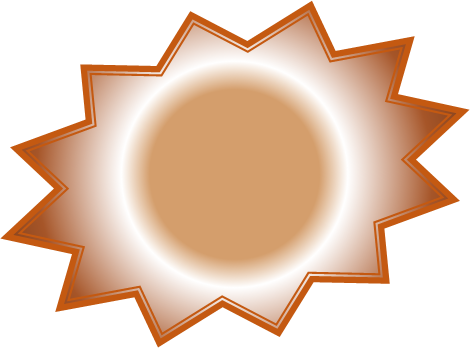 一个一个压力是小问题，但是小问题积累起来就会变成大的压力。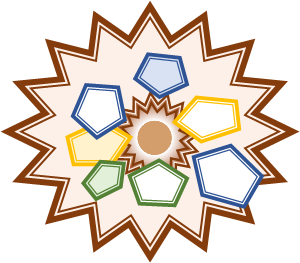 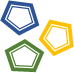 那么，该怎么办呢? 正如电视和网上一直在提醒大家“勤洗手” “避开人多的地方”固然非常重要。其他，还有我们在家里能做的。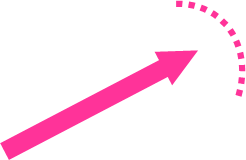 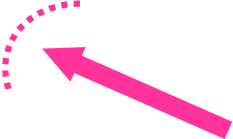 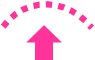 衷心希望大家能早日返校。若遇到烦恼与担心，请与学校商量。另外，还希望大家能充分利用下列各咨询处。